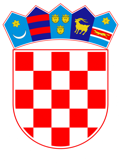 VLADA REPUBLIKE HRVATSKEZagreb,  1. prosinca 2022.________________________________________________________________ ________________________________________________________________ ________________________________________________________________ Banski dvori | Trg sv. Marka 2 | 10000 Zagreb | tel. 01 4569 209 | vlada.gov.hrPRIJEDLOGNa temelju članka 5. stavka 5. Zakona o komasaciji poljoprivrednog zemljišta („Narodne novine“, broj 46/22.), Vlada Republike Hrvatske je na sjednici održanoj __. prosinca 2022. donijela O D L U K Uo donošenju Programa komasacije poljoprivrednog zemljišta za razdoblje do 2026. godineI.Donosi se Program komasacije poljoprivrednog zemljišta za razdoblje do 2026. godine (u daljnjem tekstu: Program).Program je sastavni dio ove Odluke.II.U skladu s Programom, nakon provedbe javnog poziva za provođenje komasacije na određenom području i odabira područja na kojima će se provoditi komasacija, Ministarstvo poljoprivrede će donijeti plan provedbe Programa na odabranim područjima komasacije.III.Zadužuje se Ministarstvo poljoprivrede da Program objavi na svojim mrežnim stranicama.IV.Ova Odluka stupa na snagu danom donošenja, a objavit će se u ,,Narodnim novinama“.KLASA: URBROJ: Zagreb, PREDSJEDNIKmr. sc. Andrej PlenkovićOBRAZLOŽENJEPoljoprivredno zemljište u Republici Hrvatskoj je u značajnoj mjeri rascjepkano s velikim brojem katastarskih čestica male površine, što utječe na učinkovitost korištenja poljoprivrednog zemljišta. Za potrebe provođenja komasacija radi okrupnjivanja katastarskih čestica u veće i pravilnije, donesen je Zakon o komasaciji poljoprivrednog zemljišta (»Narodne novine«, broj 46/22., u daljnjem tekstu: Zakon o komasaciji), a koji člankom 5. propisuje donošenje Programa komasacije poljoprivrednog zemljišta (u daljnjem tekstu: Program) kao akta planiranja provedbe komasacije za predviđeno razdoblje i u skladu s planiranim financijskim sredstvima kojeg donosi Vlada Republike Hrvatske. Istim se omogućava pristup sredstvima za podmirenje troškova komasacije za vrijeme trajanja cijelog postupka komasacije.Svrha Programa je utvrđivanje planiranih financijskih sredstava za komasaciju, propisivanje predviđenog razdoblja za provedbu komasacije, te utvrđivanje okvirne površine poljoprivrednog zemljišta na kojoj je moguće provesti komasaciju u skladu s dostupnim financijskim sredstvima, dok je cilj Programa planirati provođenje komasacije određujući izvore financiranja, iznos dostupnih financijskih sredstava, određujući površinu zemljišta na kojoj je moguće provesti komasaciju uz iznos dostupnih financijskih sredstava, predvidjeti razdoblje za provedbu komasacije u skladu s navedenim podacima, i drugo što je potrebno za provedbu Programa.Programom se utvrđuju prioritetna područja komasacije na kojima su pokrenuti komasacijski postupci koji nisu završeni ako troškovi njihova provođenja ne prelaze utvrđeni postotak iznosa dostupnih financijskih sredstava iz ovoga Programa; a ako troškovi njihova provođenja prelaze utvrđeni postotak iznosa iz javnog poziva za odabir područja za provedbu komasacije u kojem slučaju se njihovo provođenje odgađa do uključivanja u novi program za sljedeće razdoblje. Programom je definirano da će uvjeti prihvatljivost područja za komasaciju biti definirani javnim pozivom Ministarstva poljoprivrede za odabir određenog područja za provođenje komasacije.Provedba komasacije financijskim sredstvima prema ovom Programu planira se najvećim dijelom provesti sredstvima Mehanizma za oporavak i otpornost, u skladu s usvojenim Nacionalnim planom za oporavak i otpornost 2021. – 2026. kroz reformsku mjeru C1.5 R2 „Unaprjeđenje sustava za restrukturiranje poljoprivrednog zemljišta i komasaciju“, a u dijelu koji se odnosi na komasaciju poljoprivrednog zemljišta u skladu s Programom u razdoblju do 2026. godine uložiti će se ukupan iznos od 300.000.000 kuna od čega iz Mehanizma za oporavak i otpornost 250.000.000 kuna i iz nacionalnih sredstava 50.000.000 kuna.Odredbom članka 5. stavka 5. Zakona o komasaciji propisano je da se Program donosi odlukom Vlade Republike Hrvatske, a za razdoblje provedbe koje je predložilo Ministarstvo poljoprivrede do 2026. godine prema dostupnim financijskim sredstvima, te će se objavit u »Narodnim novinama« i na mrežnim stranicama Ministarstva poljoprivrede.PREDLAGATELJ: Ministarstvo poljoprivrede PREDMET: Prijedlog odluke o donošenju Programa komasacije poljoprivrednog zemljišta za razdoblje do 2026. godine